Муниципальное дошкольное образовательное учреждение «Детский сад «Берёзка» р.п. Самойловка Самойловского района Саратовской областиТворческий проект «Знакомство со Светофориком»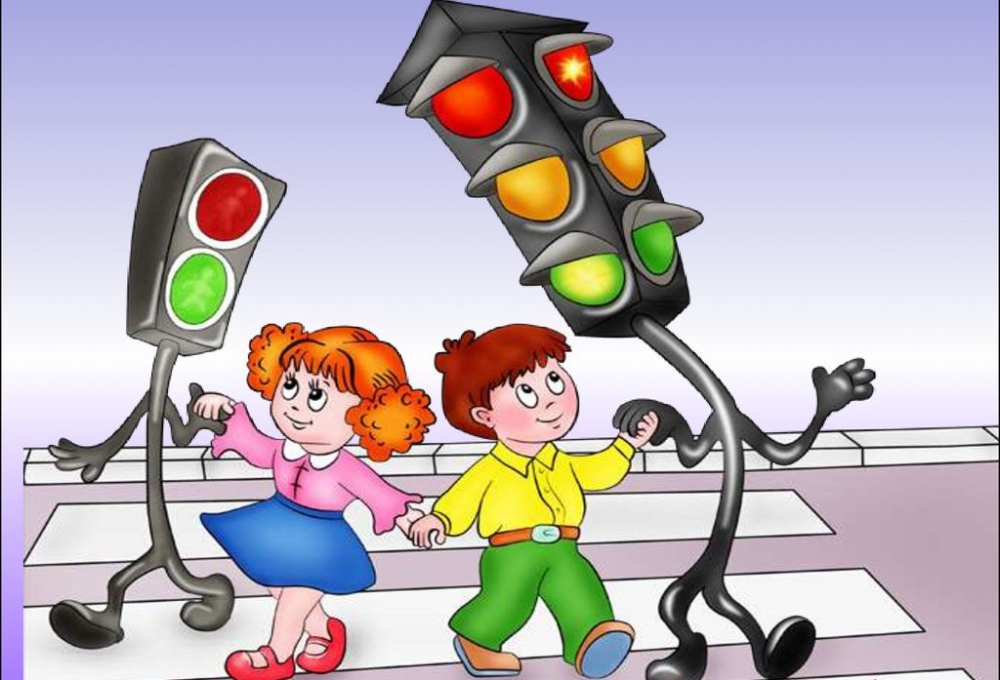 Составитель:социальный педагогФоменко А.С.Р.п. СамойловкаПроблема: дети дошкольного возраста и их родители не достаточно осознают важность безопасности дорожного движения для жизни в современнном социуме. АктуальностьСогласно майскому указу президента одной из задач в сфере образования стоит: «внедрение на уровнях основного общего и среднего общего образования новых методов обучения и воспитания, образовательных технологий, обеспечивающих освоение обучающимися базовых навыков и умений, повышение их мотивации к обучению и вовлечённости в образовательный процесс», а также «создание современной и безопасной цифровой образовательной среды, обеспечивающей высокое качество и доступность образования всех видов и уровней». Наши современные дети, как никогда нуждаются в современных методах и актуальных практиках обучения,  но также в новых подходах нуждается и работа  родителями. Помочь им понять актуальность простой проблемы для ребенка дошкольника порой становится не просто. И одной из  задач современного образования можно выделить - это вовлечение родителей в сам образовательный процесс дошкольного образования. Для достижение этой цели поможет совместная работа над большим увлекательным проектом. Тип проекта: творческий, познавательныйУчастники: дети всех возрастных групп, их родители, воспитатели, социальные партнеры. Вид проекта: долгосрочныйЦель проекта: пропаганда безопасности дорожного движения среди дошкольников их родителей, путем создания своей телепередачи. Задачи проекта:- вести просветительскую работу среди воспитанников и родителей ДОУ о правилах безопасности дорожного движения;- активизировать старших дошкольников к пропаганде важности безопасности дорожного движения среди младших воспитанников, а также среди родителей;- наладить взаимосвязь со школьным отделом ЮИД,  как социальными партнерами;- развитие патриотических навыков дошкольников через просветительскую работу  вопросах  безопасности дорожного движения.Ожидаемый результат проекта:- Повысилась осведомленность детей и родителей о значении правил безопасного движения для сохранения жизни и здоровья нации. Выпускники подготовлены к правильному передвижению по улицам города без родителей, знают правила перехода проезжих частей, ориентируются в навыках и указателях; повысится заинтересованность родителей в приобщении к учебно-воспитательному процессу с целью повышения качества обучения. Диагностика на начало проектаПланируемые результаты:- созданы необходимые условия для организации деятельности ДОУ по обучению детей дошкольного возраста ПДД;- к окончанию проекта ребёнок должен:- знать алгоритм перехода дороги « остановись – посмотри – перейди»;- уметь выбрать способ перехода проезжей части дороги, различать пешеходные переходы (наземный, надземный, подземный, регулируемый, нерегулируемый) и средства регулирования дорожного движения (светофор, регулировщик), а так же дорожные знаки;- знать правила перехода проезжей части по регулируемому и нерегулируемому пешеходным переходам;- дети вовлечены в процесс создания электронной мультисреды; - родители заинтересованы в совместной работе с педагогами в вопросах воспитания и обучения детей.Этапы реализации проекта:1 этап – подготовительный (подбор методической литературы, дидактических, сюжетно-ролевых игр, игровых заданий, муз. произведений)2 этап – основной  (проведение комплекса мероприятий)3 этап – заключительный Массовые мероприятия проектаИтоговый продукт проекта: выпуск газеты «Знакомство со Светофориком».ПриложениеСтаршая группаПодготовительная группа«Знакомство со Светофориком» №1Тема: «Светофор»Задачи.- Уточнить имеющиеся у детей представления о светофоре, его назначении, цветовых сигналах. Развивать наблюдательность, внимание, способность к предвидению возможной опасности в конкретно меняющейся ситуации и построению адекватного безопасного поведения.- Способствовать развитию связной речи, понимать заданный вопрос, отвечать на него, обогащать словарный запас детей.- Развивать внимание, наблюдательность,  цветовосприятие.Содержание И.С. – Здравствуйте ребята! Я к вам пришла не одна - это мой друг Светофорик.Светофорик: - Здравствуйте девочки и мальчики.  Я очень люблю изучать правила безопасности дорожного движения, ведь  их так важно знать и соблюдать на улице.Светофорик:- Было время, когда по улицам и дорогам ездили конные повозки. Их можно считать первыми транспортными средствами. Ездили они, не соблюдая никаких правил, и поэтому нередко сталкивались друг с другом. Стало ясно, что нужно упорядочить движение по улицам и дорогам, то есть изобрести правила. Первые правила дорожного движения появились более 2000 лет назад, ещё при греческом императоре Юлии Цезаре.В конце XVIII века появились первые «самодвижущиеся повозки» — автомобили. Ездили они очень медленно. Но, несмотря ни на что, автомобилей становилось всё больше и больше.   Светофорик: А знаете ли вы, когда появился привычный для нас светофор? Нет? Тогда давай я вам расскажу. (Сопровождается показом)- 140 лет назад, в Лондоне движение регулировалось  с помощью механического прибора. Первый светофор стоял в центре города на столбе высотой 6 метров. Управлял им специально приставленный человек. С помощью ремней он поднимал и опускал стрелку прибора. Потом стрелку заменил фонарь, работавший на светильном газе. В фонаре были зелёные и красные стёкла, а жёлтые ещё не придумали.- Первый электрический светофор появился в США, в городе Кливленде, Он тоже имел лишь два сигнала — красный и зелёный — и управлялся вручную. Жёлтый сигнал заменял предупреждающий свисток полицейского. Но уже через 4 года в Нью-Йорке появились трёхцветные электрические светофоры с автоматическим управлением.- У нас в стране первый светофор появился в 1929 году в Москве. Он был похож на круглые часы с тремя секторами — красным, жёлтым и зелёным. А регулировщик вручную поворачивал стрелку, устанавливая её на нужный цвет.- Потом в Москве появились электрические светофоры с тремя секциями современного типа. А затем появился первый пешеходный светофор с двумя секциями зеленого  и красного цвета. - Повсеместно распространены основные сигналы светофоров:- красный сигнал светофора запрещает проезд - жёлтый обязывает сбросить скорость и быть готовым к тому, что светофор переключится на красный,- зелёный — разрешает движение Светофорик:- Со временем были изобретены и другие светофоры.Светофор, устанавливаемый на железнодорожных переездах. Данный светофор устанавливается на железнодорожных переездах с дорожными знаками «СТОП» и «Место остановки». Вот как он выглядит. Железнодорожный светофор Железнодорожные светофоры предназначены для регулирования движения поездов, На нашем железнодорожном вокзале тоже есть такой светофор.Светофоры для маршрутных транспортных средств для регулирования движения маршрутных транспортных средств (трамваев, автобусов, троллейбусов) Он выглядит вот так.Трамвайный светофор Т-образные (трамвайные) светофоры предназначены для регулирования движения транспортных средств, имеющих выделенную полосу для движения — в абсолютном большинстве случаев для трамваев.Светофор для пешеходов Такие светофоры регулируют движение пешеходов через пешеходный переход. Как правило, он имеет два вида сигналов: разрешающий и запрещающий. Обычно для этого используют зелёный и красный свет. Сами сигналы имеют различную форму. Чаще всего используют сигналы в виде силуэта человека: красный — стоящего, зелёный — идущегоПедагог.: - Мы сегодня так много узнали все вместе, правдаСветофорик?С.: - Да сегодня был очень интересный день. Анастасия Сергеевна, а как вы думаете наши ребята запомнили, как пользоваться светофором?Педагог – А давай у них спросим.(задания)- Посмотрите на картинку и выбери на сигнал какого светофора вы посмотрите переходя дорогу? 1?2?3?- Правильно!- Давайте вспомним, каким сигналов светофор разрешает всем движение?- Верно, это зеленый сигнал светофора.- Какой сигнал подает светофор запрещая движение?- Верно, это красный цвет.С.: - Ребята, вы такие молодцы, а прощаемся с вами, будьте осторожны на переходе через дорогу.Работа с детьмиРабота с родителямиСоциальное взаимодействие1 квартал1 квартал1 кварталВстреча детей с инспектором ГИБДДВстреча родителей на родительский собраниях с инспектором ГИБДДВстреча воспитанников с отрядом ЮИД школы №1Участие в едином дне пропаганды БДД 4.09.18Консультации для родителей в холле групп и на сайте ДОУ о БДДПроведения досугов по БДД во всех возрастных группах.Участие воспитанников в создании газеты «Знакомство со Светофориком»Участие в конкурсах  по пропаганде БДДУчастие в конкурсах  по пропаганде БДДУчастие в конкурсах  по пропаганде БДД2 квартал2 квартал2 кварталВстреча детей с инспектором ГИБДДВстреча родителей на общем родительском собрании с инспектором ГИБДДПроведения досугов по БДД во всех возрастных группах.Участие родителей в в создании газеты «Знакомство со Светофориком со светофором»Встреча воспитанников с отрядом ЮИД школы №1       Тема:                 Задачи:Виды                 деятельностиОтветственные «Наша улица»- Вырабатывать навыки сознательного отношения к соблюдению правил безопасности движения. - Расширять знания о правилах поведения пешехода и водителя в условиях улицы.Дидактические игры:  «Весёлый светофор»Беседа: «Дорога от дома до детского сада»Аппликация(коллективная): «Наша улица»Чтение худ.лит-ры: В.Лебедев-Кумач «Про умных зверюшек»;Н.Носов «Автомобиль»(пересказ)воспитателиРабота с родителями-Консультировать родителей в вопросах детской дорожной безопасности Консультация «Как правильно ездить в общественном транспорте с ребенком»воспитатели Досуг - Формировать знания детей о правилах проезда в общественном транспорте.Досуг «Едим в путешествие по дорожным знака»воспитатели«Мы пешеходы»Закреплять знания о:-пешеходных зонах; -правилах перехода улицы; - правилах поведения на тротуарах;- Продолжать работу по охране здоровья детей.Дидактическая игра:«Пешеход»;Чтение худ.лит-ры:С.Михалков «Бездельник- светофор», «Если свет зажёгся красный»;  «Дядя Стёпа – милиционер»Сюжетно-ролевая игра «Я водитель»воспитателиРабота с родителями-Консультировать родителей в вопросах детской дорожной безопасности Консультация «Ребенок и самокат»воспитатели Досуг - Формировать знания детей средствах передвижения.Досуг «Наши двухколесные друзья»воспитателиСпортивный Праздник«Путешествие в страну ДорожныхЗнаков»-Закрепить знания детей о правилах безопасного поведения на дороге и правилах дорожного движения.Спортивный праздниквоспитатели,муз.руководитель       Тема:  Задачи:Виды                 деятельности    Ответственные «Улица полна неожиданностей»- Выяснить готовность правильно действовать в сложившейся ситуации на дороге, улице;- Расширять знания о правилах поведения пешехода и водителя в условиях улицы;- Закрепить представления детей о светофоре, различных дорожных знаках;- Формировать нравственно-патриотические качества в для поведения в обществе.Дидактическая игра:  «Что ты будешь делать, если…»Беседа «Дорога от дома до детского сада»Лепка: «Регулировщик»Чтение худ.лит-ры: В.Лебедев-Кумач «Про умных зверюшек»;Н.Носов «Автомобиль»(пересказ)воспитателиРабота с родителями- Консультировать родителей в вопросах детской дорожной безопасности. Консультация «Не пускайте ребенка через дорогу одного»воспитатели Досуг - Формировать знания детей об опасностях на дороге.Досуг «Мы вместе а дороге»воспитатели«Нам скоро идти в школу»Закреплять знания о:-дорожных знаках; -правилах перехода улицы; - правилах поведения в общественном транспорте;- закреплять знание безопасного маршрута от дома до детского сада (до школы)Продолжать работу по охране здоровья детей.Дидактические игры:«Угадай, какой знак»;«Путешествие в СтрануЗнаков» Чтение худ.лит-ры:О.Бедарев «Азбука безопасности»;В.Семернин «Запрещается -разрешаетсяСюжетно-ролевая игра « Правила дорожного движения»воспитателиинструктор по физоРодители вместе с детьми прокладывют безопасный маршрут от дама до дс и проходят по нему ориентируя детей по дорожным знакам (фото отчет)Работа с родителями- Консультировать родителей в вопросах детской дорожной безопасности Консультация «Как проверить готов ли ребенок сам идти в школу»воспитатели Досуг - Формировать знания детей о пешеходном переходеДосуг «Школа Светофорика»воспитателиСпортивный праздник«Путешествие в страну Дорожных Знаков»- Закрепить знания детей о правилах безопасного поведения на дороге и правилах дорожного движения.Спортивный праздниквоспитателимуз.руководитель